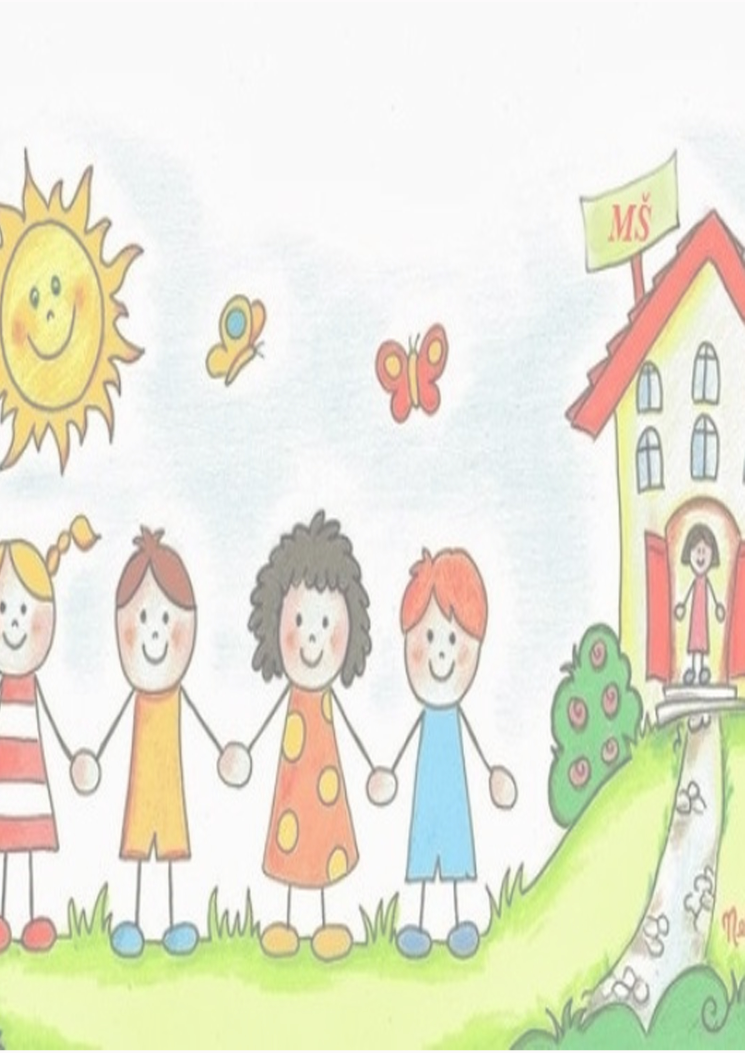 PODMIENKY ZÁPISU           Dieťa sa do materskej školy prijíma na základe písomnej žiadosti zákonného zástupcu.           Zákonný zástupca spolu s písomnou žiadosťou o prijatie dieťaťa do materskej školy            predloží aj potvrdenie o zdravotnom stave dieťaťa od všeobecného lekára pre deti            a dorast, ktorého súčasťou je aj údaj o povinnom očkovaní a rodný list na porovnanie            údajov uvedených v žiadosti.         Na predprimárne vzdelávanie v materskej škole sa prijímajú spravidla deti od troch          do šiestich rokov veku.         Uprednostnené budú deti:pre ktoré bude predprimárne vzdelávanie povinné t.j. deti, ktoré  do 31. augusta 2022 dosiahnu 5 rokov,s pokračovaním plnenia povinného predprimárneho vzdelávania(§ 28a ods. 3 Zákona 209/2019 Z.z) a to na základe písomného súhlasu príslušného zariadenia výchovného poradenstva a prevencie, písomného súhlasu všeobecného lekára pre deti a dorast      	    a s informovaným súhlasom zákonného zástupcu alebo zástupcu zariadenia.		Deti od dvoch rokov sa prijímajú výnimočne, ak sú vytvorené vhodné materiálne,           personálne a iné potrebné podmienky, vrátane kapacitných možností materskej školy.